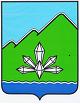 АДМИНИСТРАЦИЯ ДАЛЬНЕГОРСКОГО ГОРОДСКОГО ОКРУГА                 ПРИМОРСКОГО КРАЯПОСТАНОВЛЕНИЕ_________________                                    г. Дальнегорск                                      № ___________О внесении изменений в постановления администрации
Дальнегорского городского округа от 09.01.2017 № 1-па
«Об отраслевых системах оплаты труда работников
муниципальных бюджетных, казенных, автономных
учреждений и муниципальных унитарных предприятий
Дальнегорского городского округа», от 09.01.2017 № 3-па
«О порядке и размерах оплаты труда руководителей,
их заместителей и главных бухгалтеров муниципальных
бюджетных, казенных, автономных учреждений и
муниципальных унитарных предприятий
Дальнегорского городского округа»В целях совершенствования систем оплаты труда работников муниципальных бюджетных учреждений, подведомственных Управлению образования администрации Дальнегорского городского округа, на основании приказа министерства образования Приморского края от 16.03.2023 № пр.23а-359 «Об утверждении примерного положения об оплате труда работников краевых государственных учреждений, подведомственных министерству образования Приморского края», письма министерства образования и науки Российской Федерации от 29.12.2017 № ВП-1992/02 «О методических рекомендациях», решения Думы Дальнегорского городского округа от 24.12.2018 № 211, руководствуясь Уставом Дальнегорского городского округа, администрация Дальнегорского городского округаПОСТАНОВЛЯЕТ:Внести в постановление администрации Дальнегорского городского округа от 09.01.2017 № 1-па «Об отраслевых системах оплаты труда работников муниципальных бюджетных, казенных, автономных учреждений и муниципальных унитарных предприятий Дальнегорского городского округа» (с изменениями от 24.12.2018 № 818-па, от 18.07.2019 № 557-па, от 01.04.2020 № 308-па, от 24.04.2023 № 421-па) следующие изменения: В Положении об отраслевых системах оплаты труда работников муниципальных бюджетных, казенных, автономных учреждений и муниципальных унитарных предприятий Дальнегорского городского округа:пункт 3.1 изложить в следующей редакции:«3.1. Размеры окладов работников учреждений устанавливаются руководителем учреждения по квалификационным уровням профессиональных квалификационных групп (далее - оклады), утвержденных федеральным органом исполнительной власти, осуществляющим функции по выработке государственной политики и нормативно-правовому регулированию в сфере труда, на основе требований к профессиональной подготовке и уровню квалификации, которые необходимы для осуществления соответствующей профессиональной
деятельности, а также с учетом сложности и объема выполняемой работы.Оклад - минимальная фиксированная величина, принимаемая для определения оклада (должностного оклада), ставки заработной платы работника, утверждаемая внутренним локальным нормативным актом учреждения, согласованным с учредителем.К окладам работников (за исключением работников учреждений, подведомственных Управлению образования администрации Дальнегорского городского округа) руководителем учреждения могут устанавливаться следующие повышающие коэффициенты: повышающий коэффициент за квалификационную категорию, повышающий коэффициент за специфику работы в учреждениях, повышающий коэффициент за выслугу лет. В случае установления к окладам работников повышающих коэффициентов, размер оклада работника определяется по формуле: Pop = Опкг + Опкг х ∑ПК, где: Pop - размер оклада работника;Опкг - оклад работника;∑ПК - сумма повышающих коэффициентов.Порядок применения повышающих коэффициентов и размеры устанавливаются Примерными положениями (положениями) учреждений.Для работников муниципальных бюджетных учреждений, подведомственных Управлению образования администрации Дальнегорского городского округа к окладам работников учреждения могут устанавливаться следующие повышающие коэффициенты: повышающий коэффициент за квалификационную категорию, повышающий коэффициент за специфику работы в учреждениях. Размер выплат по повышающему коэффициенту определяется путем умножения размера оклада работника по ПКГ на повышающий коэффициент и не образует новый оклад.»;пункт 4 изложить в следующей редакции:«4. Компенсационные выплаты работникам учреждений (предприятий) устанавливаются в процентах к окладам (должностным окладам), ставкам
заработной платы или в абсолютных размерах, в соответствии с перечнем видов
компенсационных выплат (Приложение № 1). Компенсационные выплаты, размеры и условия их осуществления
устанавливаются коллективными договорами, соглашениями, локальными
нормативными актами в соответствии с трудовым законодательством, с
примерными положениями об отраслевой системе оплаты труда работников
учреждений (предприятий). Размеры и условия осуществления компенсационных
выплат конкретизируются в трудовых договорах работников учреждений
(предприятий). Начисление компенсационных выплат работникам учреждений
(предприятий) производится за фактически отработанное время. Компенсационные выплаты работникам учреждений (предприятий) за работу в неблагоприятных условиях устанавливаются (с вредными и (или) опасными условиями труда) в соответствии со статьей 147 Трудового кодекса Российской Федерации (далее - ТК РФ). Оплата труда работников учреждений (предприятий), занятых на работах с вредными и (или) опасными условиями труда,
устанавливается в повышенном размере. Минимальный размер повышения оплаты
труда работникам учреждений (предприятий), занятым на работах с вредными и
(или) опасными условиями труда, составляет 4 процента тарифной ставки
заработной платы (оклада, должностного оклада), установленной для различных
видов работ с нормальными условиями труда. При этом работодатели принимают
меры по проведению специальной оценки условий труда с целью разработки и
реализации программы действий по обеспечению безопасных условий труда.Компенсационные выплаты работникам, занятым в местностях с особыми
климатическими условиями, устанавливаются в соответствии со статьей 148 ТК
РФ. За работу в местностях с особыми климатическими условиями работникам
учреждений (предприятий) выплачиваются в порядке и размере, установленными
действующим законодательством:- районный коэффициент - 30 процентов;- процентная надбавка за стаж работы в местностях, приравненных к районам Крайнего Севера, начисляется на заработок (без учета районного коэффициента и вознаграждения за выслугу лет), в следующих размерах: - 10 процентов заработка по истечении первого года работы, с увеличением
на 10 процентов заработка за каждый последующий год работы до достижения 50
процентов заработка; - молодежи (лицам в возрасте до 35 лет), прожившей не менее одного года в
местностях, приравненных к районам Крайнего Севера, в размере 10% за каждые
шесть месяцев работы. Общий размер выплачиваемых указанным работникам
учреждений (предприятий) надбавок не может превышать пределов,
предусмотренных действующим законодательством.Процентная надбавка к заработной плате лицам, указанным в настоящем пункте, начисляется в полном размере с первого дня работы, если они проработали в районах Крайнего Севера и приравненных к ним местностям не менее двух лет и шести месяцев. Компенсационные выплаты работникам учреждений (предприятий) в других случаях выполнения работ в условиях, отклоняющихся от нормальных,
устанавливаются с учетом статьи 149 ТК РФ.Выплаты за работу в условиях, отклоняющихся от нормальных,
устанавливаются при выполнении работ различной квалификации в соответствии
со статьей 150 ТК РФ, при совмещении профессий (должностей), расширении зон
обслуживания, увеличении объема работы или исполнении обязанностей временно
отсутствующего работника без освобождения от работы, определенной трудовым
договором - статьей 151 ТК РФ, сверхурочной работе - статьей 152 ТК РФ, работе
в выходные и нерабочие праздничные дни - статьей 153 ТК РФ.Выплаты, при выполнении работы в ночное время, устанавливаются в
соответствии со статьей 154 ТК РФ.»;дополнить приложение № 2 «Перечень видов стимулирующих выплат в муниципальных бюджетных, казенных, автономных учреждениях, муниципальных унитарных предприятиях Дальнегорского городского округа» пунктом следующего содержания:«5. Выплаты за стаж непрерывной работы, выслугу лет для работников муниципальных бюджетных учреждений, подведомственных Управлению образования администрации Дальнегорского городского округа.».Внести в постановление администрации Дальнегорского городского
округа от 09.01.2017 № 3-па «О порядке и размерах оплаты труда руководителей,
их заместителей и главных бухгалтеров муниципальных бюджетных, казенных,
автономных учреждений и муниципальных унитарных предприятий
Дальнегорского городского округа» (с изменениями от 18.07.2019 № 557-па, от 01.04.2020 № 308-па) следующие изменения:2.1. В Положении о порядке и размерах оплаты труда руководителей, их заместителей и главных бухгалтеров муниципальных бюджетных, казенных, автономных учреждений и муниципальных унитарных предприятий Дальнегорского городского округа:пункт 2.5  дополнить абзацем пятым следующего содержания:«- выплаты за стаж непрерывной работы, выслугу лет для работников муниципальных бюджетных учреждений, подведомственных Управлению образования администрации Дальнегорского городского округа.».Опубликовать настоящее постановление в газете «Трудовое слово» и разместить на официальном сайте Дальнегорского городского округа. Глава Дальнегорскогогородского округа                                                                                   А.М. Теребилов